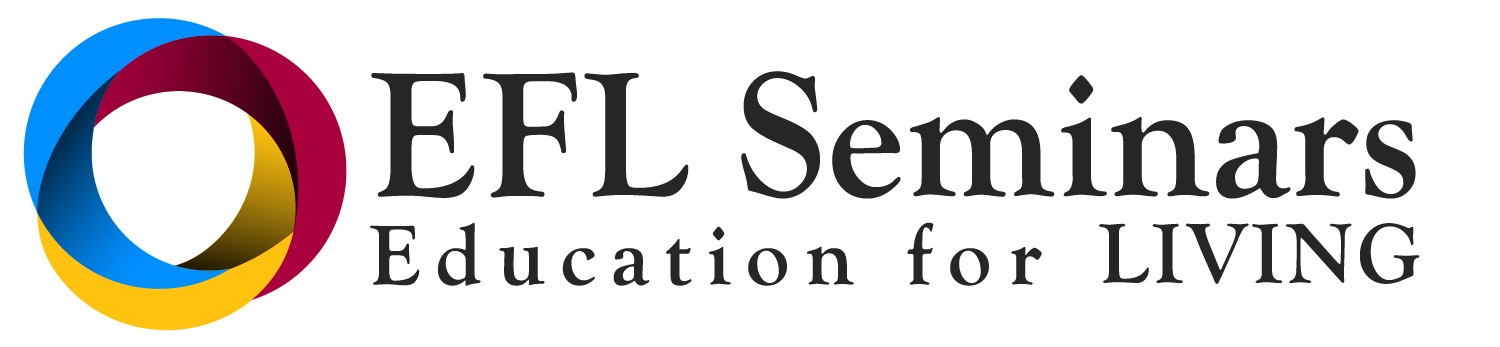 Education For Living is honored to be partnered with Alan Sieler of the Newfield Institute of Australia. This course has been offered around the world (Graduate Diploma of Ontological Coaching/DOC) and we are bringing it to the U.S.!This course is granted ACTP (Accredited Coach Training Program) status by the ICF (International Coaching Federation) and ACSTH (Accredited Coach Specific Training Hours) status for 269.00 program hours.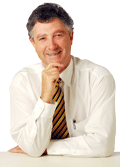 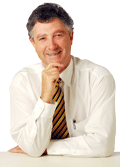 